Publicado en Madrid el 22/05/2023 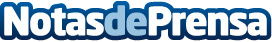 El Grupo LEGO abre el concurso 'Creadores de Sueños' para su nueva línea LEGO® DREAMZzzLos pequeños que se conviertan en Creadores Jefe de Sueños utilizarán la creatividad y la imaginación de sus sueños para inspirar a la compañía Datos de contacto:Diego Rovés913 19 05 15Nota de prensa publicada en: https://www.notasdeprensa.es/el-grupo-lego-abre-el-concurso-creadores-de Categorias: Nacional Educación Comunicación Marketing Sociedad Juegos Entretenimiento E-Commerce Ocio para niños http://www.notasdeprensa.es